Попробуем перечислить основные причины гибели детей на воде: 
• неумение плавать; 
• оставление без присмотра; 
• купание в необорудованных и запрещенных местах; 
• несоблюдение температурного режима; 
• незнание, а порой игнорирование правил поведения у воды, на воде и на льду, способов спасения и оказания первой доврачебной помощи.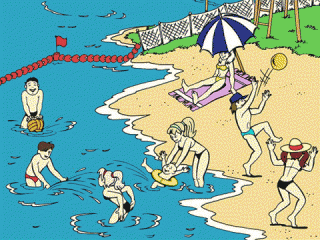 
Каковы же требования безопасности к купанию? 
Место купания — оборудованный пляж или специальная купальня. Акватория пляжа должна быть ограничена буйками, дно спокойное по рельефу, пологое, песчаное. Обязательны щиты со средствами спасения (спасательные круги, шары, концы и т. д.), спасательный пост, шит с указанием условий купания (температура воды и воздуха, волнение, ветер). 
Необорудованный пляж (в походах, экскурсиях) обязательно обследуется опытным взрослым. Проверяется качество дна, отсутствие коряг, пеньков, металлических предметов, омутов, водоворотов, промышленных и иных стоков, качество берега и т. д.
Режим купания. Температура (не менее): воды 18°, воздуха 20°. После приема пищи должно пройти не менее 1,5-2 ч. Время купания не более: 
• 15-40 мин при 24°; 
• 10-30 мин при 22°; 
• 5-10 мин при 20°; 
• 3-8 мин при 18-19°. 
Запрещено купание при шторме, сильном ветре, других неблагоприятных метеоусловиях.Прежде чем взять ребенка на водоем, необходимо тщательно изучить с ним все основные правила безопасности на воде. 
1. Детям категорически запрещено купаться без присмотра взрослых. Мамы и папы, не отвлекайтесь, когда ваш ребенок находится в воде! 
2. Родители! Не разрешайте вашим детям плавать на каких - либо подручных средствах, например, на надувных игрушках, надувных матрацах, помните, что они могут лопнуть и ваш испуганный ребенок окажется в воде. 
3. Не разрешайте детям нырять в незнакомых местах и не делайте этого сами. Под водой могут быть камни или деревья, и тогда такой отдых закончится, в лучшем случае, травмой. 
4. Мамы и папы! Следите, во что играют ваши дети, когда находятся в воде. Расскажите им, что в воде нельзя, даже играючи, "топить" своих друзей или "прятаться" под водой. 

Купаться в открытых водоёмах можно начиная с двух лет. Место для купания должно быть неглубоким, ровным, с медленным течением. Прежде чем дать ребёнку возможность самостоятельно войти в воду, необходимо убедиться в том, что в данном месте нет ям, глубокой тины, коряг, острых камней. В воде вместе с ребёнком обязательно должен находиться взрослый. 
Не разрешается купаться натощак и раньше чем через 1-1,5 часа после еды, в воде дети должны находиться в движении и при появлении озноба немедленно выйти из воды, нельзя разгорячённым окунаться в прохладную воду. 

Учиться плавать дети могут только под контролем взрослых. 
При преодолении водоёмов на лодках несовершеннолетние должны быть в спасательных средствах. 

Таковы несложные правила поведения на воде, 
которые, взрослые, обязательно должны рассказать детям, 
чтобы избежать трагедии и сохранить им жизнь. 


И самое главное правило для взрослых - нельзя оставлять детей на воде одних! 
Будьте всегда рядом с детьми и тогда отдых на воде принесет вашей семье только радость и положительные эмоции! 
Помните! Только неукоснительное соблюдение мер безопасного поведения на воде может предупредить беду.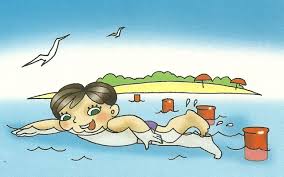 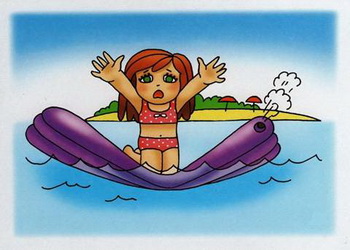 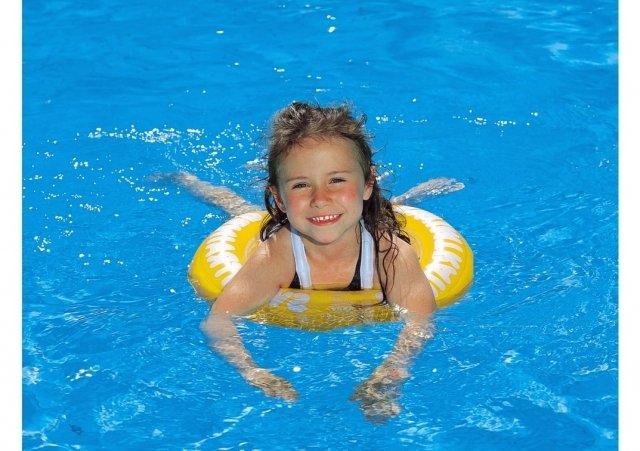 